Synthax Focuses on Growth in Latin American Market with Appointment of Mary Eisaman as Business Development Manager
Eisaman’s prior experience in Latin America will help Synthax increase its footprint in the area 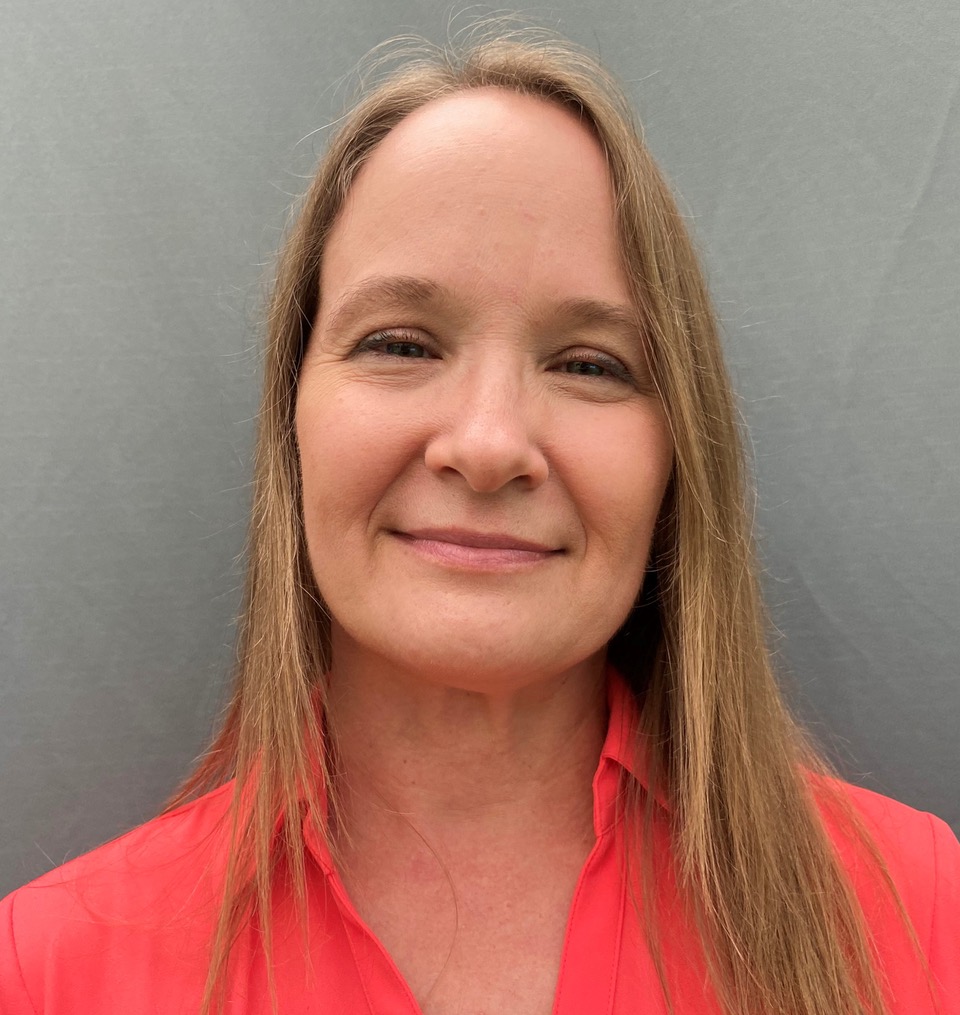 Fort Lauderdale, FL – July 13, 2020 — Synthax, US distributor of RME, Ferrofish, Digigram, Appsys and myMix, has announced the appointment of Mary Eisaman to the role of Business Development Manager. Eisaman will be responsible for developing and growing the footprint of the Synthax brand portfolio in the Latin American market by interfacing with its independent consultants, dealers, system integrators, distributors and end-users.“We are thrilled to welcome Mary to the Synthax family,” said Mathias von Heydekampf, Managing Director of Synthax US. “Mary’s unique background in the Latin American market coupled with her expertise in system integration and studio and live sound, will be integral as we move to grow our customer base in Latin America.”Eisaman has been working in the professional audio markets in Latin America for the past 12 years, serving the system integration, live sound, studio, broadcast and MI markets. Prior to her new role at Synthax, Eisaman served as Director of Sales and Marketing, Latin America for Audio-Technica, U.S.“My experience in the pro-audio industry in Latin America will be very helpful as Synthax introduces its high-quality audio products to this market,” Eisaman said. “There are many unique challenges to doing business in the region with so many different countries, but the common goal of producing excellent audio makes it a rewarding and exciting experience.”One of Eisaman’s main goals in her new role is to introduce Synthax’s high-quality solutions to the Latin American audio and recording industries.“I’m looking forward to providing tools to the people of Latin America to create great audio experiences, whether that’s at home, in the studio, on stage or in the office,” Eisaman said. “As the Latin American audio and MI markets continue to grow, we are looking forward to introducing more and more people to the powerful capabilities Synthax brands’ have to offer.” Eisaman will be based in Akron, Ohio.For more on Synthax, visit http://www.synthax.com.About Synthax, Incorporated
Synthax Inc. is the exclusive USA distributor for RME digital audio solutions, Digigram broadcast audio systems, Appsys digital audio tools, Ferrofish advanced audio applications, myMix personal monitoring systems and ALVA cableware. We supply a nationwide network of dealers with these products for professional audio, broadcast, music industry, commercial audio, theater, military and government applications. For additional information, visit the company online at http://www.synthax.com.
Media Contacts:Katie KailusPublic RelationsHummingbird Media+1 (630) 319-5226katie@hummingbirdmedia.comJeff TouzeauPublic RelationsHummingbird Media+1 (914) 602 2913jeff@hummingbirdmedia.com